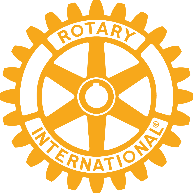 ENTRY  FORM  (single or group)                                                                                  WALK Numbers:                                                                                                                   (Continue on the back if you have more people to register in your group)Name of Team (if applicable): I/We wish to participate in the Rotary WALK24, and undertake that I/We do so entirely at my/our own risk.Please return this form to Rotarian Roger de la Perrelle, 12 Meon Close, Tadworth, Surrey KT20 5DN or by email to rogerdlp06@gmail.com as soon as possible. Your walk  number and  full details  will be  sent to  you  on receipt of  this entry form.Please try to obtain as  many sponsors  as you can either by setting up a mini campaign account with GoodHub for this event (see separate instruction sheet) or  by using the sponsor form.  NOMINATED CHARITY/ORGANISATION85% of the total sponsorship money collected by you can be allocated by you for your own nominated charity. If this is your wish, please write the name of this charity below.WALKER'S NAME (Mr, Mrs, Ms etc)ADDRESS & Post CodeEMAILTelephoneAge if under 18Charity name:Address:Post Code: